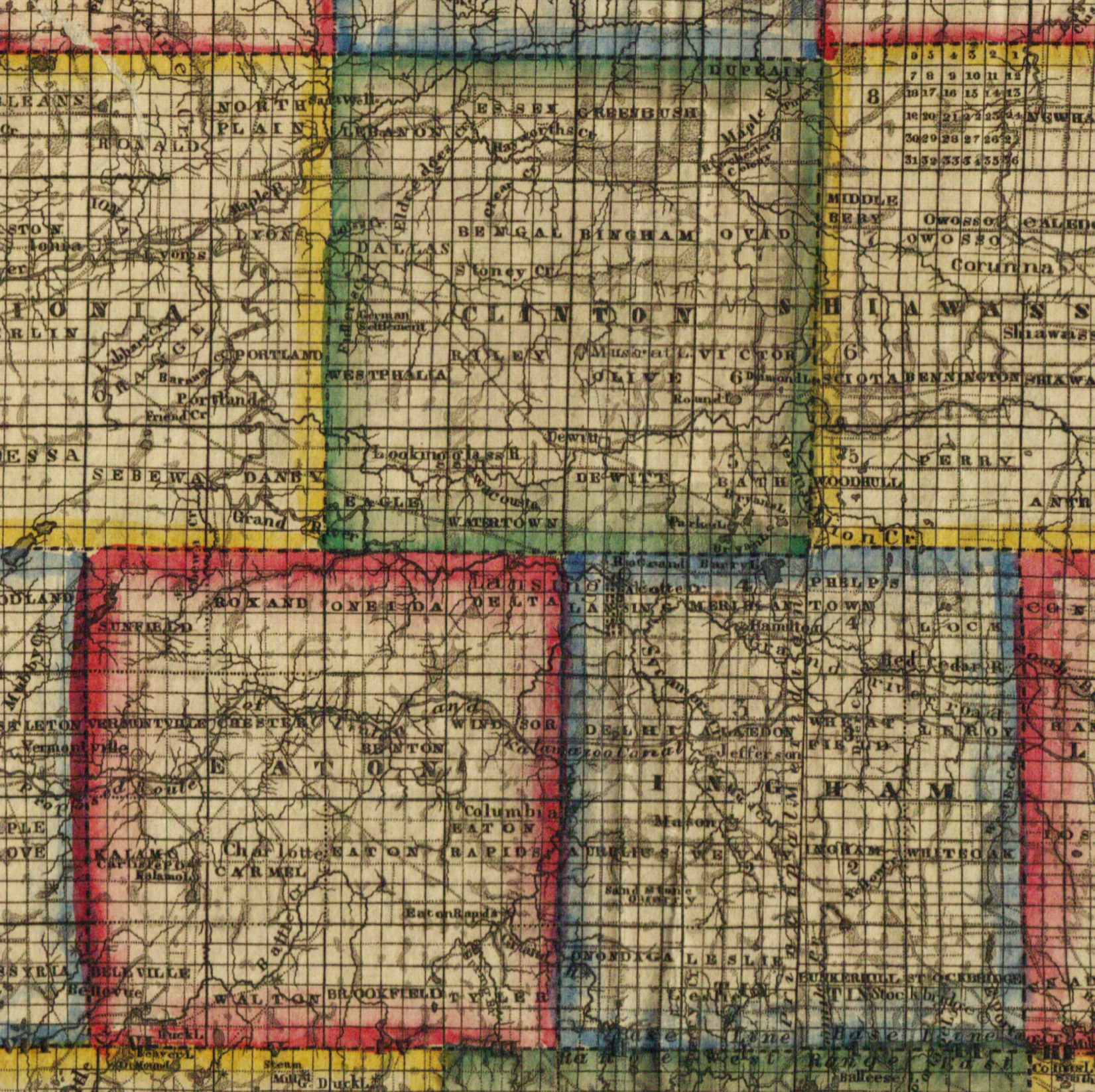 1849-Lansing-crop